Федеральным законом № 273-ФЗ не предусмотрено проведение государственной аккредитации образовательной деятельности по дополнительным профессиональным программам. В соответствии с частью 8 статьи 108 Федерального закона № 273-ФЗ со дня вступления его в силу свидетельства о государственной аккредитации в части имеющих государственную аккредитацию дополнительных профессиональных образовательных программ признается недействующими для всех образовательных организаций.Свидетельство об аккредитации №ПА - 2084/23 от 28.12.2023 г.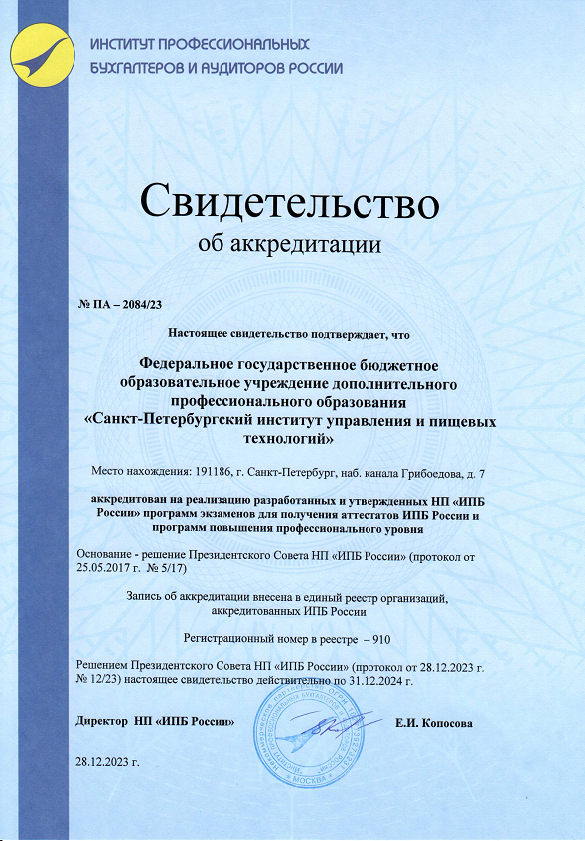 